Оперативная обстановка с пожарами на территорииКозульского района:произошло пожаров - 89 погибло людей на пожарах - 0 погибло из них детей - 0получили травмы на пожарах - 1 травмировано детей – 0Дознаватель ОНД и ПР по Козульскому районуУНД и ПР ГУ МЧС России по Красноярскому краюкапитан внутренней службы В.В. Харкевич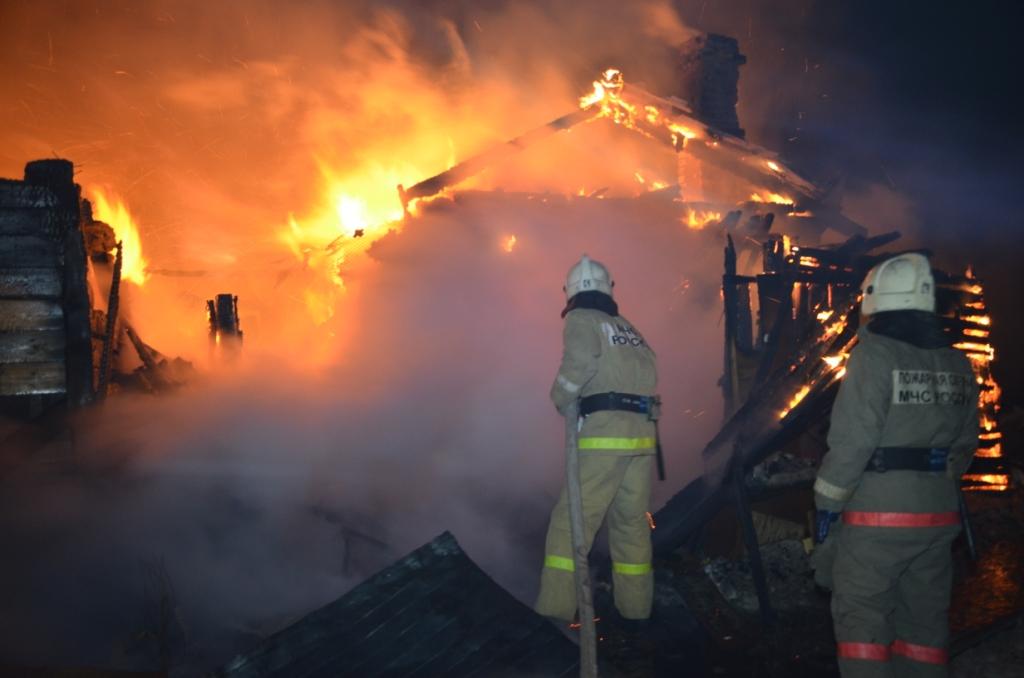 Напоминаем!К числу объективных причин, обусловливающих крайнюю напряженность оперативной обстановки с пожарами в жилом секторе следует отнести высокую степень изношенности жилого фонда. Причем здесь речь идет и о конструкциях зданий, и об их инженерном обеспечении; отсутствие экономических возможностей поддержания противопожарного состояния зданий, низкая обеспеченность жилых зданий средствами обнаружения и оповещения о пожаре, а также современными первичными средствами пожаротушения.Насыщение квартир и жилых домов горючими предметами, синтетическими изделиями и разнообразной бытовой техникой, с одной стороны, увеличивает потенциальную возможность возникновения пожаров в жилых домах, а с другой стороны, делает даже самый незначительный пожар опасным для жизни и здоровья людей из-за выделения ядовитых газов при горении синтетических материалов.С наступлением холодных погодных условий жителям района  нелишне напомнить некоторые меры пожарной безопасности при пользовании печным отоплением:1. Перед началом отопительного сезона нужно проверить исправность печи и дымоходов, отремонтировать их, заделать трещины, очистить от сажи, а также побелить на чердаках все дымовые трубы и стены, в которых проходят дымовые каналы.2. Ремонт, очистку и профилактический осмотр печей должен производить квалифицированный печник.3. Дымовая труба печи при проходе через чердачные или междуэтажные перекрытия должна иметь утолщение кирпичной кладки (разделку) в . с дополнительной изоляцией асбестом или  без изоляции (у дымохода котла водяного отопления .). Утолщение кирпичной кладки должно быть во всех случаях и у стенок печи, если печь примыкает (или находится близко) к деревянным элементам здания.4. Печь также не должна примыкать к деревянным стенам или перегородкам. Между ними оставляют воздушный промежуток (отступку) на всю высоту.5. Любая печь должна иметь самостоятельный фундамент.6. Запрещается использовать для дымоходов керамические, асбестоцементные и металлические трубы, а также устраивать глиноплетеные и деревянные дымоходы. Для этих целей должен применяться специальный огнеупорный кирпич.7. У печи должны быть исправная дверца, заслонки соответствующих размеров и предтопочный металлический лист, прибитый к деревянному полу, размером 50х70 см. без дефектов и прогаров.8. В зимнее время, чтобы не случился пожар от перекала отдельных частей, печи рекомендуется топить 2–3 раза в день, продолжительностью не более 1,5 часа.9. Мебель, занавески и другие горючие предметы нельзя располагать ближе . от топящейся печи. Ставить их вплотную можно спустя 4–5 часов после окончания топки.10. Нельзя хранить щепу, опилки, стружки под печкой, также нельзя подсушивать дрова на печи, вешать над ней для просушки белье.11. Нельзя выбрасывать горячие угли, шлак или золу вблизи строений, на сухую траву. Для этого должны быть специально отведенные места, где всё выгребаемое из топок заливается водой.12. Прекращать топить печи в зданиях и сооружениях необходимо не менее чем за 2 часа до окончания работы. В детских учреждениях с дневным пребыванием детей топить печи следует заканчивать не позднее, чем за час до прибытия детей.13. Вечером топить печи необходимо прекращать за 2 часа до сна.При эксплуатации печного отопления запрещается:- оставлять без присмотра топящиеся печи, а также поручать надзор за ними малолетним детям;- топить углем, коксом, газом печи, не предназначенные для этих видов топлива;- применять для розжига печей бензин, керосин, дизельное топливо и другие, легковоспламеняющиеся и горючие жидкости;- использовать дрова, превышающие размер топки печи;- использовать вентиляционные и газовые каналы в качестве дымоходов;- использовать печи без противопожарной разделки (отступки). Ст. инспектор ОНД  и ПР по Козульскому районуУНД и ПР ГУ МЧС России по Красноярскому  краюкапитан внутренней службы В.А. ДутчикПомните!
Соблюдение мер пожарной безопасности – это залог вашего благополучия, сохранности вашей жизни и жизни ваших близких!
Пожар легче предупредить, чем потушить!ГРАЖДАНЕ!!!!При возникновении пожара немедленно вызывайте пожарную охрану!!!Тел. 01, 2-11-01, с сотовых телефонов 101,112, 01*Уважаемые граждане не подвергайте свою жизнь, а также жизнь и здоровье людей, ваших близких и родственников, убедительно просим не допускать нарушения норм и правил пожарной безопасностиПожарная безопасность в школе.
         Пока ребёнок находится в школе, мама меньше волнуется за его безопасность. Там он всё-таки под присмотром педагогов, взрослых разумных людей. К тому же администрация школ всегда заранее продумывает процесс эвакуации из школы учеников и персонала при пожаре. Во всяком случае мы верим в это!В учебных заведениях систематически проводятся плановые учения с отработкой порядка действий на случай пожара. Поэтому педагоги и дети знают, что для выхода из горящей школы существуют заранее определённые и подготовленные пути, а учитель берёт с собой классный журнал для сверки количества учеников.
Старшеклассники могут помочь преподавателям вывести младших деток.
Но не любая инициатива во время пожара полезна. Самостоятельное тушение пожара, например, может быть опасным! Если горящее помещение сильно задымлено, необходимо немедленно покинуть его!Угарным газом, который выделяется при горении, можно отравиться очень быстро: до потери сознания всего за 3 минуты, до смерти – за 5 минут.Порядок действий при возникновении пожара в школе.Даже если ты не видишь открытое пламя, но чувствуешь запах гари, видишь дым, сразу сообщи об этом кому-нибудь из взрослых.Не отходи от преподавателя. Чётко выполняй все его инструкции.Не суетись. Эвакуация координируется оповещениями по школе. Делать надо то, что говорят сотрудники школы.Не беги, не мешай остальным, помогай маленьким деткам и своим товарищам.Если приходится проходить через задымлённое помещение, надо пригнуться, закрыть платком или рукавом рот и нос и двигаться к выходу.Если нет возможности выйти на улицу, не прячься от пожара под парту или в шкаф. Помни о том, что пожарные ищут тебя, поэтому надо не скрываться, а наоборот привлекать к себе внимание.После того, как вышел из здания школы, ты должен оставаться там, где скажет учитель.Ученики не должны пытаться тушить пожар и спасать имущество.
О полученных травмах (ушибы, порезы, ожоги и пр.) ученики должны сообщать преподавателю.Эти правила детям каждый год в школе твердят учителя.
Но! Как говорится в известной пословице – повторение мать учения, а потому родителям тоже не стоит расслабляться.В любом случае, мы больше всего заинтересованы в том, чтобы наши дети были живы и здоровы!Поэтому нам нужно на 100% быть уверенными, что ребёнок осознал всю опасность и запомнил, что нужно делать, а что нельзя.Ст. инспектор ОНД  и ПР по Козульскому районуУНД и ПР ГУ МЧС России по Красноярскому  краюкапитан внутренней службы В.А. ДутчикПамятка для детей во время возникновения пожара.В целях повышения безопасности детей педагоги и воспитатели должны донести для своих воспитанников следующую памятку по пожарной безопасности. Пожарную охрану следует вызвать по телефону 01, 2-11-01, с сотовых телефонов 101,112, 01*. При этом необходимо внятно и четко назвать адрес и фамилию. Горящий электроприбор следует выключить и накрыть одеялом или ковриком. Это ограничит подачу кислорода к объекту возгорания и уменьшит (или затушит) пламя. Окна при пожаре лучше не открывать. Прямой доступ кислорода к очагу возгорания будет только усиливать горение. Важно оповестить о пожаре ближайших соседей. Если есть младшие братья или сестры, то старшие должны помочь им выбраться из горящего помещения. Важно знать, как правильно выбираться из задымленного помещения. Чтобы не надышаться угарным газом, выбираться следует ползком, или просто как можно ниже пригибаясь к земле. К лицу лучше приложить влажную салфетку или ткань.Ст. инспектор ОНД  и ПР по Козульскому районуУНД и ПР ГУ МЧС России по Красноярскому  краюкапитан внутренней службы В.А. ДутчикОперативная обстановка с пожарами на территорииКозульского района:произошло пожаров - 90 погибло людей на пожарах - 0 погибло из них детей - 0получили травмы на пожарах - 1 травмировано детей – 0Дознаватель ОНД и ПР по Козульскому районуУНД и ПР ГУ МЧС России по Красноярскому краюкапитан внутренней службы В.В. ХаркевичБудьте бдительны, остерегайтесь мошенников!
На территории Козульского района вновь зарегистрированы случаи мошенничества. Представляясь сотрудниками МЧС, злоумышленники, рассчитывая на доверие граждан, приходят к ним домой и предлагают проверить состояние печного отопления и электропроводки на предмет их исправности, а также настаивают установить в квартирах автономные дымовые пожарные извещатели.
Также напоминаем и предупреждаем жителей Козульского района, что сотрудники государственного пожарного надзора не занимаются установкой пожарной сигнализации, проверкой газового оборудования, очисткой дымоходов, ремонтом печного отопления, не оказывают иные платные услуги населению и организациям. Если вам предлагают выполнить какие-либо платные работы, связанные с обеспечением пожарной безопасности вашего жилища, и представляются сотрудниками пожарного надзора, значит в отношении вас хотят произвести мошеннические действия!Для того, чтобы отличить сотрудника МЧС от мошенника, необходимо попросить предъявить служебное удостоверение, при его наличии - ознакомиться с имеющимися в нем данными:  должны быть указаны ФИО сотрудника, наименование занимаемой  им должности, личный номер, после чего позвонить в управление кадров Главного управления и уточнить, работает ли данный сотрудник в ведомстве. Все государственные инспекторы по пожарному надзору, осуществляющие профилактические рейды, одеты в форменное обмундирование МЧС России, имеют при себе нагрудный жетон «Государственный пожарный надзор» и служебное удостоверение.Обо всех фактах мошенничества и вымогательства под предлогом проверок на предмет пожарной безопасности и установки дымовых пожарных извещателей необходимо незамедлительно сообщать в органы полиции! Ст. инспектор ОНД  и ПР по Козульскому районуУНД и ПР ГУ МЧС России по Красноярскому  краюкапитан внутренней службы В.А. ДутчикПомните!
Соблюдение мер пожарной безопасности – это залог вашего благополучия, сохранности вашей жизни и жизни ваших близких!
Пожар легче предупредить, чем потушить!ГРАЖДАНЕ!!!!При возникновении пожара немедленно вызывайте пожарную охрану!!!Тел. 01, 2-11-01, с сотовых телефонов 101,112, 01*Правила пожарной безопасности в осенне-зимний периодС наступлением осенне-зимнего периода резко возрастает количество возгораний в жилом секторе. Стремясь поддержать тепло в своих домах, люди используют отопительные печи, электронагревательные приборы, газовые плиты, духовки, которые при определенных условиях могут стать причиной возгорания, и, следовательно, причиной травматизма и гибели людей.ОНД и ПР по Козульскому району призывает граждан серьезнее отнестись к подготовке жилья и придомовых территорий к этому времени года. Так как с наступлением холодов увеличивается количество электронагревательных приборов, включенных в сеть, что приводит к перегрузкам электросети, возникают пробои изоляции и короткие замыкания. Поэтому каждый домовладелец должен проверить исправность электропроводки, розеток, выключателей в жилье и надворных постройках.Кроме того, следует обратить внимание на выполнение требований пожарной безопасности при устройстве и эксплуатации печей, проверить их исправность, заделать имеющиеся трещины в печи и дымоходе. Не реже одного раза в три месяца проводить очистку дымоходов печей от сажи. А также необходимо помнить, что печи и другие отопительные приборы должны иметь противопожарные разделки (отступки) от горючих конструкций, предтопочный лист размером 0,5 х 0,7 м на деревянном полу или полу из других горючих материалов. Вблизи печей и непосредственно на их поверхности запрещено хранить горючие материалы.При подготовке к зиме дачных участков и домовладений граждане сжигают ветки, ботву, накопившийся мусор, часто не соблюдая требования пожарной безопасности, согласно которым сжигание отходов должно производиться в специально отведенных для этого местах и желательно в металлической таре. Такие места должны организовываться на расстоянии не ближе 50 метров до зданий и сооружений. За процессом сжигания необходимо постоянно следить, ни в коем случае не оставлять огонь без присмотра или поручать надзор за ним детям, а также иметь поблизости первичные средства пожаротушения (огнетушитель, ёмкость с водой, ящик с песком).ПОМНИТЕ: защита имущества от пожаров и обеспечение безопасности своего здоровья и жизни зависит только от вас!При возникновении чрезвычайных ситуаций необходимо звонить по единому телефону спасения «01», сотовая связь «101» со всех мобильных операторов. Также сохраняется возможность осуществить вызов одной экстренной оперативной службы по отдельному номеру любого оператора сотовой связи: это номера 102 (служба полиции), 103 (служба скорой медицинской помощи), 104 (служба газовой сети).Ст. инспектор ОНД  и ПР по Козульскому районуУНД и ПР ГУ МЧС России по Красноярскому  краюкапитан внутренней службы В.А. ДутчикДействия персонала при возникновении пожара в электроустановках
Возгорание электроустановки может произойти даже при правильной эксплуатации и соблюдении мер пожарной безопасности. Особенно опасен момент появления огня на работающем оборудовании, когда в непосредственной близости находятся люди.Сотрудникам предприятий, оснащенных электроустановками, необходимо пройти первичные и другие инструктажи, посвященные правилам поведения при возгорании оборудования.Причины загорания электроустановок.Отлаженное и исправное оборудование редко возгорается. Однако существуют ситуации, когда в штатной ситуации возникает пожар в электроустановке. К ним относятся:Экстремальная эксплуатация устройств, иными словами — перегрузка. Элементы оборудования рассчитаны на стандартный режим работы при определенном значении тока нагрузки. Если этот параметр превысить, токоведущие части установки нагреваются, что часто ведет к возгоранию. Чтобы избежать подобных ситуаций, оборудование оснащается защитой, которая вовремя отключает перегруженный участок электросети.Короткое замыкание. Миллионы людей страдают от короткого замыкания в цепи, которое неизменно приводит к пожарам. В электроустановке появляется возгорание, если повреждаются линии электропередач. Процесс сопровождается возникновением больших токов, которые мгновенно выводят из строя оборудование, вызывая пожар.Нарушение правил пожарной безопасности. Нормативами устанавливаются конкретные требования для конкретных случаев и объектов, которые следует выполнять. Неосторожное обращение с огнем, применение открытого огня или опасных инструментов, часто приводят к пожарам.Сюда же можно отнести и неправильное хранение горючих или самовоспламеняющихся веществ и материалов.Нередко электроустановки эксплуатируются неправильно. Например, имеют место ненадежные контактные соединения или неисправности внутренних элементов конструкции, приводов, защиты и цепей управления. Быстро загрязняющаяся изоляция требует регулярной чистки, а при ее отсутствии тоже может стать причиной пожара в электроустановке.Поведение персонала при возгорании электроустановки.Пожар в электрооборудовании не должен вызывать панику у сотрудников предприятия. Люди проходят специальную подготовку, в результате которой для каждого вырабатывается алгоритм действий в аварийной ситуации.Персонал выполняет следующие процедуры:человек, обнаруживший пожар, сообщает об этом начальнику смены или руководству;если есть возможность, о внештатной ситуации сразу информируется пожарная охрана;начальник смены предпринимает такие меры: удаляет из опасной зоны посторонних людей, выявляет место пожара и вероятны пути его распространения, приводит в действие автоматическую систему пожаротушения, организует персонал для тушения возгорания ручными средствами.Начальник смены обязан встретить пожарную бригаду. При необходимости он отдает приказ об отключении электрооборудования.Повышение эффективности действий сотрудников.Процесс борьбы с огнем должен быть организованным и упорядоченным. Хаос и беспорядочные действия могут стать причиной трагедии. Для повышения эффективности устранения пожара в электроустановке на предприятиях должны предприниматься следующие меры:Для каждого конструктивного элемента или узла установки разрабатываются отдельные карточки с указанием мер безопасности в случае безопасности и способов ликвидации огня. Как показывает статистика, такие оперативные планы подавления пожаров дают высокий результат и позволяют сократить время на тушение возгорания.Проведение тренировок и учений для сотрудников предприятия. Цель таких мероприятий — научить каждого работника действовать организованно, понимать примерные пути развития пожара, оценивать ситуацию и выполнять необходимые процедуры по устранению огня.Регулярная проверка знаний персоналом правил пожарной безопасности и тренировки по условному подавлению пожара в электроустановках помогают избежать значительного ущерба вследствие возгораний и сохранить человеческие жизни.Профилактическая работаВ осенне-зимний период сотрудниками отделения надзорной деятельности и профилактической работы по Козульскому району совместно с органами социальной защиты населения в рамках профилактических операций "Отопительный сезон"; "Жилье" проводятся профилактические рейды по местам проживания социально неадаптированных граждан и многодетных семей. В первую очередь сотрудники посещают наиболее уязвимые социальные группы – многодетные семьи и неполные семьи, в которых воспитываются несовершеннолетние дети.Эти сезонные профилактические мероприятия стимулируют граждан привести свое жилище в порядок, отремонтировать печное отопление, газовое оборудование, электропроводку. Также осматриваются придомовые территории, даем необходимые рекомендации по приведению усадьбы, надворных построек в противопожарных расстояниях.Гражданам даны устные консультации, разъяснены требования по соблюдению мер пожарной безопасности в быту, а также безопасному использованию электроприборов, по недопущению неисправных электронагревательных приборов, печного отопления. Доведена информация по установке автономных пожарных извещателей в жилых помещениях.Каждому домовладельцу вручается памятка с указанием телефонов экстренной службы, пожарной части и правилами безопасного поведения в пожароопасный осенне-зимний период.Уважаемые граждане не подвергайте свою жизнь, а также жизнь и здоровье людей, ваших близких и родственников, убедительно просим не допускать нарушения норм и правил пожарной безопасностиСт. инспектор ОНД  и ПР по Козульскому районуУНД и ПР ГУ МЧС России по Красноярскому  краюкапитан внутренней службы В.А. ДутчикОб опубликовании извещенияо результатах аукционаАдминистрация района просит опубликовать в порядке, установленном для официального опубликования (обнародования) муниципальных правовых актов уставом поселения следующее извещение о результатах открытого аукциона:«Организатор торгов – администрация Козульского района Красноярского края сообщает, что на основании распоряжения администрации Козульского района Красноярского края от 20.08.2020 № 234-р, 06 октября 2020 года в 14:00 часов в здании администрации района (кабинет 3-12), расположенной по адресу: Красноярский край, Козульский район, п.г.т. Козулька, ул. Советская, 59, состоялось рассмотрение заявок на участие в аукционе на право заключения договора аренды земельного участка, государственная собственность на который не разграничена, относящегося к категории земель – земли населенных пунктов, с кадастровым номером 24:21:1010001:143, площадью 2341 кв.м, с местоположением: Российская Федерация, Красноярский край, Козульский муниципальный район, Сельское поселение Лазурненский сельсовет, Соболевка поселок, Таежная улица, 8А, с видом разрешенного использования: для ведения личного подсобного хозяйства.Аукцион признан несостоявшимся в связи с подачей единственной заявки на участие в аукционе, соответствующей всем требованиям и условиям аукциона, и признанием участником аукциона единственного заявителя.Договор аренды земельного участка подлежит заключению с заявителем, признанным единственным участником аукциона, по начальной цене предмета аукциона».Заместитель главы районапо социальным вопросам иобщественно-политической работе                                                         В.Н. ЩекочихинМинина Наталья Валерьевна8 (39154) 4-15-08, kumi21@mail.ruАДМИНИСТРАЦИЯ ЛАЗУРНЕНСКОГО СЕЛЬСОВЕТАКОЗУЛЬСКОГО РАЙОНА  КРАСНОЯРСКОГО  КРАЯПОСТАНОВЛЕНИЕО внесении изменений и  дополнений в постановление  администрации Лазурненского сельсовета от 17.06.2014  № 63 « Об определении  границ  прилегающих, на которых не допускается  розничная  продажа алкогольной  продукции»                 В соответствии с Федеральным законом от 22.11.1995 № 171-ФЗ «О государственном регулировании производства и оборота этилового спирта, алкогольной и спиртосодержащей продукции и об ограничении потребления (распития) алкогольной продукции», постановлением Правительства Российской Федерации от 27.12.2012 № 1425 «Об определении органами государственной власти субъектов Российской Федерации мест массового скопления граждан и мест нахождения источников повышенной опасности, в которых не допускается розничная продажа алкогольной продукции, а также определении органами местного самоуправления границ прилегающих к некоторым организациям и объектам территорий, на которых не допускается розничная продажа алкогольной продукции», руководствуясь Уставом муниципального образования Лазурненского сельсовета ПОСТАНОВЛЯЮ:	1. Внести изменения и дополнения в приложение №1 постановления администрации Лазурненского сельсовета от 17.06.2014  № 63 «Об определении  границ  прилегающих территорий, на которых не допускается  розничная  продажа алкогольной  продукции»	2. Постановление вступает в силу со дня его официального опубликования в периодическом печатном издании «Лазурненский вестник».Шупикова Светлана Юрьевна8 (391 54) 2-22-38Приложение 1 к постановлениюадминистрации  Лазурненскогосельсовета от 19.10.2020  № 58Переченьорганизаций и объектов на территориях, прилегающих к которым не допускается розничная продажа алкогольной продукции, находящихся на территории муниципального образования Лазурненский сельсовет1. Клуб «Чудотворец» (п.Лазурный ул.Центральная, 7)2.Сельский дом культуры д.Старая Козулька (д.Старая Козулька ул.Трактовая,38)3. ФАП д.Старая Козулька (д.Старая Козулька ул.Трактовая,48)4. Сельский дом культуры п.Можарский (п.Можарский, 6 «а»)5.ФАП п.Можарский  (п.Можарский, 9, помещение №3)6. Спортивный клуб п.Можарский(п.Можарский, 9, помещение №1)7.ФАП д.Шарловка (д.Шарловка ул.Квитовича ,22)8. ФАП д.Большой Кемчуг (д.Большой Кемчуг ул.Центральная,34-2)9. Сельский дом культуры д.Большой Кемчуг (д.Большой Кемчуг ул.Центральная,36)10.Спортивная площадка(п.Лазурный,ул.Линейная2Б)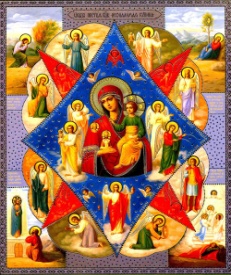 Газета«ПОЖАРАМНЕТ»ОТДЕЛЕНИЕ НАДЗОРНОЙ ДЕЯТЕЛЬНОСТИИ ПРОФИЛАКТИЧЕСКОЙ РАБОТЫ ПО КОЗУЛЬСКОМУ РАЙОНУГазета«ПОЖАРАМНЕТ»ОТДЕЛЕНИЕ НАДЗОРНОЙ ДЕЯТЕЛЬНОСТИИ ПРОФИЛАКТИЧЕСКОЙ РАБОТЫ ПО КОЗУЛЬСКОМУ РАЙОНУ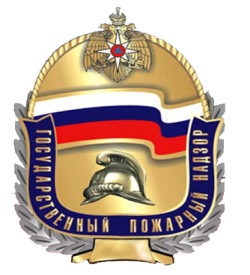 Выпуск №9 от 18 сентября 2020 годаВыпуск №9 от 18 сентября 2020 годаВыпуск №9 от 18 сентября 2020 годаВыпуск №9 от 18 сентября 2020 годаВыпуск №9 от 18 сентября 2020 года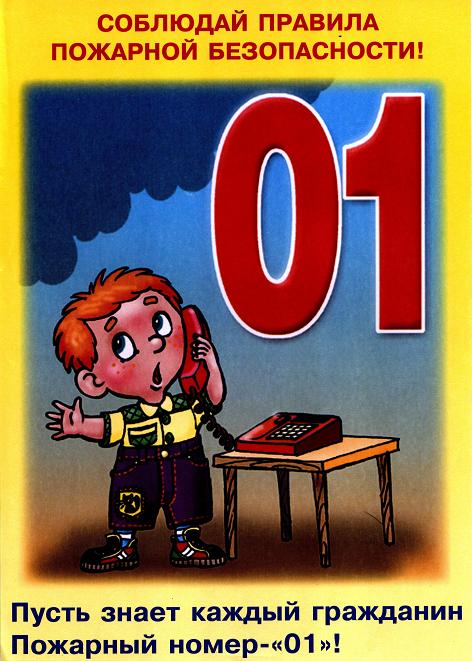 ГРАЖДАНЕ!!!!При возникновении пожара немедленно вызывайтепожарную охрану!!!Тел. 01, 2-11-01, с сотовых телефонов 101,112, 01*ГРАЖДАНЕ!!!!При возникновении пожара немедленно вызывайтепожарную охрану!!!Тел. 01, 2-11-01, с сотовых телефонов 101,112, 01*  Содержание номера:  Оперативная обстановка  с пожарами………...2 стр.Напоминаем! …3-4 стр.Пожарная безопасность в школе …5 стр.Памятка для детей во время возникновения пожара…6 стр.  Содержание номера:  Оперативная обстановка  с пожарами………...2 стр.Напоминаем! …3-4 стр.Пожарная безопасность в школе …5 стр.Памятка для детей во время возникновения пожара…6 стр.  Содержание номера:  Оперативная обстановка  с пожарами………...2 стр.Напоминаем! …3-4 стр.Пожарная безопасность в школе …5 стр.Памятка для детей во время возникновения пожара…6 стр.ГАЗЕТА «ПОЖАРАМ НЕТ»ОТДЕЛЕНИЯ НАДЗОРНОЙ ДЕЯТЕЛЬНОСТИ ПО КОЗУЛЬСКОМУ РАЙОНУГАЗЕТА «ПОЖАРАМ НЕТ»ОТДЕЛЕНИЯ НАДЗОРНОЙ ДЕЯТЕЛЬНОСТИ ПО КОЗУЛЬСКОМУ РАЙОНУГАЗЕТА «ПОЖАРАМ НЕТ»ОТДЕЛЕНИЯ НАДЗОРНОЙ ДЕЯТЕЛЬНОСТИ ПО КОЗУЛЬСКОМУ РАЙОНУГАЗЕТА «ПОЖАРАМ НЕТ»ОТДЕЛЕНИЯ НАДЗОРНОЙ ДЕЯТЕЛЬНОСТИ ПО КОЗУЛЬСКОМУ РАЙОНУГАЗЕТА «ПОЖАРАМ НЕТ»ОТДЕЛЕНИЯ НАДЗОРНОЙ ДЕЯТЕЛЬНОСТИ ПО КОЗУЛЬСКОМУ РАЙОНУВыпускается бесплатно.Тираж 999 экз.№9 от 18 сентября 2020 годаВыпускается отделением надзорной деятельностии профилактической работы  по Козульскому району Красноярского края.Адрес: 662050, Красноярский край, Козульский район, п. Козулька, ул. Центральная, 40 «А» тел. (39154) 2-11-01 Редактор газеты: ст. инспектор ОНД и ПР по Козульскому району В.А. ДутчикГазета«ПОЖАРАМНЕТ»ОТДЕЛЕНИЕ НАДЗОРНОЙ ДЕЯТЕЛЬНОСТИИ ПРОФИЛАКТИЧЕСКОЙ РАБОТЫ ПО КОЗУЛЬСКОМУ РАЙОНУГазета«ПОЖАРАМНЕТ»ОТДЕЛЕНИЕ НАДЗОРНОЙ ДЕЯТЕЛЬНОСТИИ ПРОФИЛАКТИЧЕСКОЙ РАБОТЫ ПО КОЗУЛЬСКОМУ РАЙОНУВыпуск №10 от 19 октября 2020 годаВыпуск №10 от 19 октября 2020 годаВыпуск №10 от 19 октября 2020 годаВыпуск №10 от 19 октября 2020 годаВыпуск №10 от 19 октября 2020 годаГРАЖДАНЕ!!!!При возникновении пожара немедленно вызывайтепожарную охрану!!!Тел. 01, 2-11-01, с сотовых телефонов 101,112, 01*ГРАЖДАНЕ!!!!При возникновении пожара немедленно вызывайтепожарную охрану!!!Тел. 01, 2-11-01, с сотовых телефонов 101,112, 01*  Содержание номера:  Оперативная обстановка  с пожарами………...2 стр.Будьте бдительны, остерегайтесь мошенников! …3стр.Правила пожарной безопасности в осенне-зимний период …4 стр.Действия персонала при возникновении пожара в электроустановках…5-6 стр.Профилактическая работа…6-7 стр.  Содержание номера:  Оперативная обстановка  с пожарами………...2 стр.Будьте бдительны, остерегайтесь мошенников! …3стр.Правила пожарной безопасности в осенне-зимний период …4 стр.Действия персонала при возникновении пожара в электроустановках…5-6 стр.Профилактическая работа…6-7 стр.  Содержание номера:  Оперативная обстановка  с пожарами………...2 стр.Будьте бдительны, остерегайтесь мошенников! …3стр.Правила пожарной безопасности в осенне-зимний период …4 стр.Действия персонала при возникновении пожара в электроустановках…5-6 стр.Профилактическая работа…6-7 стр.ГАЗЕТА «ПОЖАРАМ НЕТ»ОТДЕЛЕНИЯ НАДЗОРНОЙ ДЕЯТЕЛЬНОСТИ ПО КОЗУЛЬСКОМУ РАЙОНУГАЗЕТА «ПОЖАРАМ НЕТ»ОТДЕЛЕНИЯ НАДЗОРНОЙ ДЕЯТЕЛЬНОСТИ ПО КОЗУЛЬСКОМУ РАЙОНУГАЗЕТА «ПОЖАРАМ НЕТ»ОТДЕЛЕНИЯ НАДЗОРНОЙ ДЕЯТЕЛЬНОСТИ ПО КОЗУЛЬСКОМУ РАЙОНУГАЗЕТА «ПОЖАРАМ НЕТ»ОТДЕЛЕНИЯ НАДЗОРНОЙ ДЕЯТЕЛЬНОСТИ ПО КОЗУЛЬСКОМУ РАЙОНУГАЗЕТА «ПОЖАРАМ НЕТ»ОТДЕЛЕНИЯ НАДЗОРНОЙ ДЕЯТЕЛЬНОСТИ ПО КОЗУЛЬСКОМУ РАЙОНУГАЗЕТА «ПОЖАРАМ НЕТ»ОТДЕЛЕНИЯ НАДЗОРНОЙ ДЕЯТЕЛЬНОСТИ ПО КОЗУЛЬСКОМУ РАЙОНУВыпускается бесплатно.Тираж 999 экз.№10 от 19 октября 2020 годаВыпускается отделением надзорной деятельностии профилактической работы  по Козульскому району Красноярского края.Адрес: 662050, Красноярский край, Козульский район, п. Козулька, ул. Центральная, 40 «А» тел. (39154) 2-11-01 Редактор газеты: ст. инспектор ОНД и ПР по Козульскому району В.А. Дутчик19.10.2020п.Лазурный№ 58 Глава сельсоветаА.С. ДементьевЛАЗУРНЕНСКИЙ ВЕСТНИКУчредитель :Лазурненский сельский Совет депутатов Козульского районаАдрес:662050, пос.Лазурный, ул.Линейная 2, факс 2-12-54Газета выходит один раз в месяцТираж 25 экземпляров Ответственный за выпуск   С. Ю.Шупикова тел.2-22-38